Департамент образования Ярославской областигосударственное профессиональное образовательное учреждение Ярославской  области Рыбинский транспортно-технологический колледжКонтрольно-оценочные средства  по учебной дисциплине «Электротехника»программы подготовки квалифицированных рабочих, служащихдля профессии технического профиля23.01.03 Автомеханик 			           на базе основного общего образования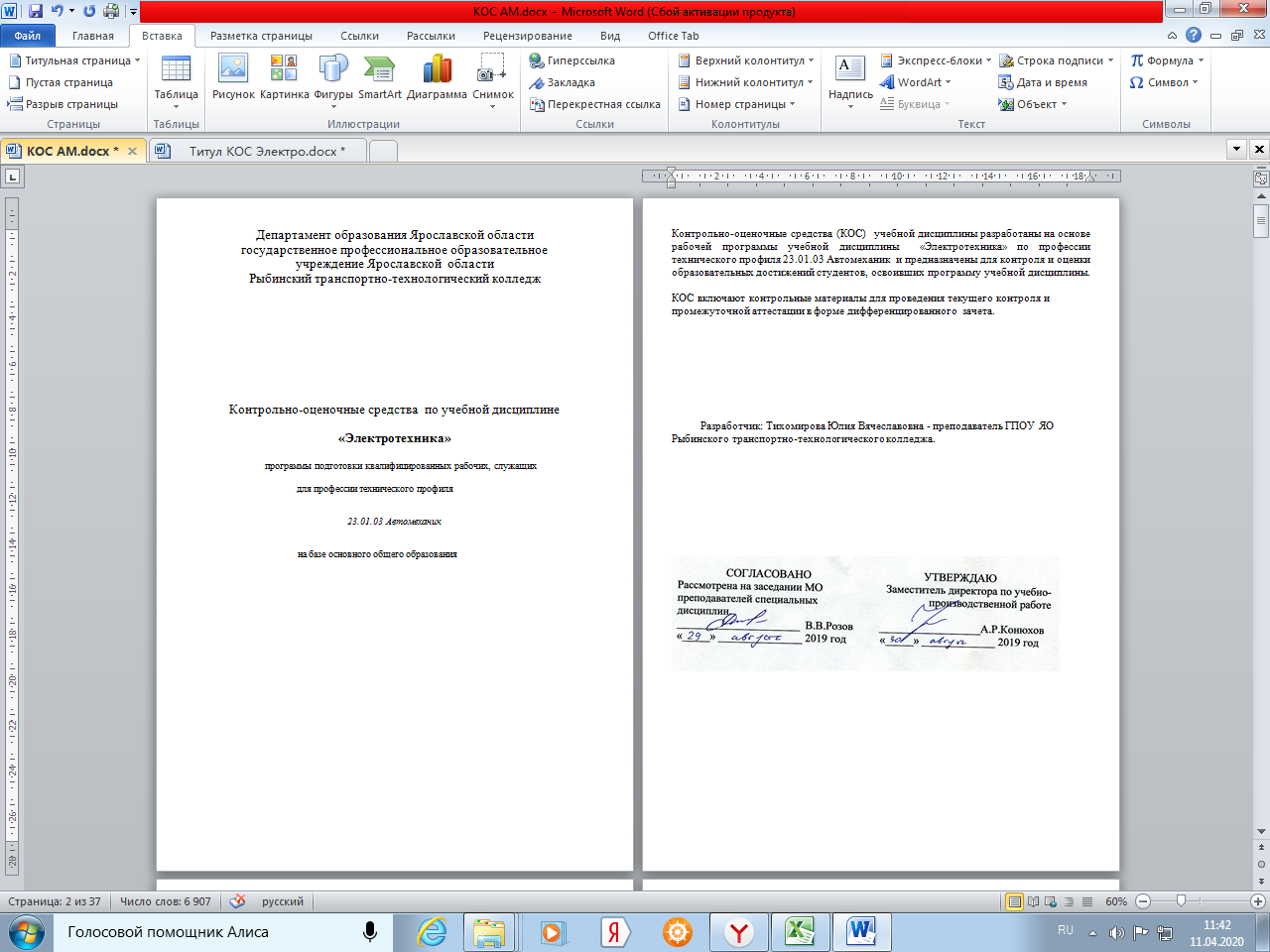 Пояснительная запискаКомплект оценочных средств предназначен для оценки промежуточных и итоговых результатов освоения учебной дисциплины Электротехника на базовом уровне по профессиям СПО 23.01.03 Автомеханик/Формы и методы контроля в рамках изучения учебной дисциплины отражены в таблице:Комплект оценочных средствКонтрольная работа по теме 1.1 «Электрические цепи постоянного тока»Количество вариантов – 5Требования к выполнению работы – методическое обеспечение, бумага, ручкаВариант 1Определите сопротивление лампы накаливания, если на ней написано 100 Вт и220 Ва) 484 Ом б)486 Ом в) 684 Ом г) 864 ОмКак изменится напряжение на входных зажимах электрической цепи постоянного тока с активным элементом, если параллельно исходному включить ещё один элемент?а) Не изменится б) Уменьшится в) Увеличится г) Для ответа недостаточно данныхЭлектрическое сопротивление человеческого тела 3000 Ом. Какой ток проходит через него, если человек находится под напряжением 380 В?а) 19 мА б) 13 мА в) 20 мА г) 50 мАВ каких проводах высокая механическая прочность совмещается с хорошей электропроводностью?а) В стальных б) В алюминиевых в) В сталеалюминиевых г) В медныхДва источника имеют одинаковые ЭДС и токи, но разные внутренние сопротивления. Какой из источников имеет больший КПД?а) КПД источников равны.б) Источник с меньшим внутренним сопротивлением.в) Источник с большим внутренним сопротивлением.г) Внутреннее сопротивление не влияет на КПД.Какое из приведенных свойств не соответствует параллельному соединению ветвей?а) Напряжение на всех ветвях схемы одинаковы.б) Ток во всех ветвях одинаков.в) Общее сопротивление равно сумме сопротивлений всех ветвей схемыг) Отношение токов обратно пропорционально отношению сопротивлений на ветвях схемы.Какой способ соединения источников позволяет увеличить напряжение?а) Последовательное соединение б) Параллельное соединениев) Смешанное соединение г) НикакойВ электрическую цепь параллельно включены два резистора с сопротивлением 10 Ом и 150 Ом. Напряжение на входе 120 В. Определите ток до разветвления.а) 40 А б) 20Ав) 12 А г) 6 АКакое из приведенных средств не соответствует последовательному соединению ветвей при постоянном токе?а) Ток во всех элементах цепи одинаков.б) Напряжение на зажимах цепи равно сумме напряжений на всех его участков.в) напряжение на всех элементах цепи одинаково и равно по величине входному напряжению.г) Отношение напряжений на участках цепи равно отношению сопротивлений на этих участках цепи.Что называется электрическим током?а) Движение разряженных частиц.б) Количество заряда, переносимое через поперечное сечение проводника за единицу времени.в) Равноускоренное движение заряженных частиц.г) Порядочное движение заряженных частиц.В каких режимах могут работать источники ЭЭ?а) генератора б) потребителя в) усилителя г) выпрямителяВ методе контурных токов число уравнений составляется равныма) числу узлов б) числу источниковв) числу независимых контуров г) числу всех контуровШкала оценки образовательных достиженийВариант 2Какой из проводов одинаково диаметра и длины сильнее нагревается – медный или стальной при одной и той же силе тока?а) Медный б) Стальной в) Оба провода нагреваются одинаковг) Ни какой из проводов не нагреваетсяВ электрической сети постоянного тока напряжение на зажимах источника электроэнергии 26 В. Напряжение на зажимах потребителя 25 В. Определите потерю напряжения на зажимах в процентах.а) 1 % б) 2 % в) 3 % г) 4 %Какой из проводов одинаковой длины из одного и того же материала, но разного диаметра, сильнее нагревается при одном и том же токе?а) Оба провода нагреваются одинаково;б) Сильнее нагревается провод с большим диаметром;в) Сильнее нагревается провод с меньшим диаметром;г) Проводники не нагреваютсяОпределить полное сопротивление цепи при параллельном соединении потребителей, сопротивление которых по 10 Ома) 20 Ом б) 5 Ом в) 10 Ом г) 0,2 ОмВ электрической схеме два резистивных элемента соединены последовательно. Чему равно напряжение на входе при силе тока 0,1 А, если R1 = 100 Ом; R2 = 200 Ом?а) 10 В б) 300 Вв) 3 В г) 30 ВКакие приборы способны измерить напряжение в электрической цепи?а) Амперметры б) Ваттметрыв) Вольтметры г) ОмметрыЭлектрическое сопротивление человеческого тела 5000 Ом. Какой ток проходит через него, если человек находится под напряжением 100 В?а) 50 А б) 5 Ав) 0,02 А г) 0,2 АМощность двигателя постоянного тока 1,5 кВт. Полезная мощность, отдаваемая в нагрузку, 1,125 кВт. Определите КПД двигателя.а) 0,8 б) 0,75 в) 0,7 г) 0,85Какими приборами можно измерить силу тока в электрической цепи?а) Амперметром б) Вольтметромв) Психрометром г) ВаттметромРасшифруйте аббревиатуру ЭДС.а) Электронно-динамическая система б) Электрическая движущая системав) Электродвижущая сила г) Электронно действующая силаМожет ли в цепи, имеющей несколько источников сила тока быть равна нулю?а) определенный ответ нельзя дать б) нет в) даКакие источники относятся к источникам тока?а) у которых внутреннее сопротивление гораздо меньше нагрузкиб) у которых внутреннее сопротивление гораздо больше нагрузкив)у которых внутреннее сопротивление равно сопротивлению нагрузкиШкала оценки образовательных достиженийВариант 3Определите сопротивление лампы накаливания, если на ней написано 100 Вт и220 Ва) 484 Ом б)486 Ом в) 684 Ом г) 864 ОмКак изменится напряжение на входных зажимах электрической цепи постоянного тока с активным элементом, если параллельно исходному включить ещё один элемент?а) Не изменится б) Уменьшится в) Увеличится г) Для ответа недостаточно данныхЭлектрическое сопротивление человеческого тела 3000 Ом. Какой ток проходит через него, если человек находится под напряжением 380 В?а) 19 мА б) 13 мА в) 20 мА г) 50 мАВ каких проводах высокая механическая прочность совмещается с хорошей электропроводностью?а) В стальных б) В алюминиевых в) В сталеалюминиевых г) В медныхДва источника имеют одинаковые ЭДС и токи, но разные внутренние сопротивления. Какой из источников имеет больший КПД?а) КПД источников равны.б) Источник с меньшим внутренним сопротивлением.в) Источник с большим внутренним сопротивлением.г) Внутреннее сопротивление не влияет на КПД.Какое из приведенных свойств не соответствует параллельному соединению ветвей?а) Напряжение на всех ветвях схемы одинаковы.б) Ток во всех ветвях одинаков.в) Общее сопротивление равно сумме сопротивлений всех ветвей схемыг) Отношение токов обратно пропорционально отношению сопротивлений на ветвях схемы.Какой способ соединения источников позволяет увеличить напряжение?а) Последовательное соединение б) Параллельное соединениев) Смешанное соединение г) НикакойВ электрическую цепь параллельно включены два резистора с сопротивлением 10 Ом и 150 Ом. Напряжение на входе 120 В. Определите ток до разветвления.а) 40 А б) 20Ав) 12 А г) 6 АКакое из приведенных средств не соответствует последовательному соединению ветвей при постоянном токе?а) Ток во всех элементах цепи одинаков.б) Напряжение на зажимах цепи равно сумме напряжений на всех его участков.в) напряжение на всех элементах цепи одинаково и равно по величине входному напряжению.г) Отношение напряжений на участках цепи равно отношению сопротивлений на этих участках цепи.Что называется электрическим током?а) Движение разряженных частиц.б) Количество заряда, переносимое через поперечное сечение проводника за единицу времени.в) Равноускоренное движение заряженных частиц.г) Порядочное движение заряженных частиц.В каких режимах могут работать источники ЭЭ?а) генератора б) потребителя в) усилителя г) выпрямителяВ методе контурных токов число уравнений составляется равныма) числу узлов б) числу источниковв) числу независимых контуров г) числу всех контуровШкала оценки образовательных достиженийВариант 4Какой из проводов одинаково диаметра и длины сильнее нагревается – медный или стальной при одной и той же силе тока?а) Медный б) Стальной в) Оба провода нагреваются одинаковг) Ни какой из проводов не нагреваетсяВ электрической сети постоянного тока напряжение на зажимах источника электроэнергии 26 В. Напряжение на зажимах потребителя 25 В. Определите потерю напряжения на зажимах в процентах.а) 1 % б) 2 % в) 3 % г) 4 %Какой из проводов одинаковой длины из одного и того же материала, но разного диаметра, сильнее нагревается при одном и том же токе?а) Оба провода нагреваются одинаково;б) Сильнее нагревается провод с большим диаметром;в) Сильнее нагревается провод с меньшим диаметром;г) Проводники не нагреваютсяОпределить полное сопротивление цепи при параллельном соединении потребителей, сопротивление которых по 10 Ома) 20 Ом б) 5 Ом в) 10 Ом г) 0,2 ОмВ электрической схеме два резистивных элемента соединены последовательно. Чему равно напряжение на входе при силе тока 0,1 А, если R1 = 100 Ом; R2 = 200 Ом?а) 10 В б) 300 Вв) 3 В г) 30 ВКакие приборы способны измерить напряжение в электрической цепи?а) Амперметры б) Ваттметрыв) Вольтметры г) ОмметрыЭлектрическое сопротивление человеческого тела 5000 Ом. Какой ток проходит через него, если человек находится под напряжением 100 В?а) 50 А б) 5 Ав) 0,02 А г) 0,2 АМощность двигателя постоянного тока 1,5 кВт. Полезная мощность, отдаваемая в нагрузку, 1,125 кВт. Определите КПД двигателя.а) 0,8 б) 0,75 в) 0,7 г) 0,85Какими приборами можно измерить силу тока в электрической цепи?а) Амперметром б) Вольтметромв) Психрометром г) ВаттметромРасшифруйте аббревиатуру ЭДС.а) Электронно-динамическая система б) Электрическая движущая системав) Электродвижущая сила г) Электронно действующая силаМожет ли в цепи, имеющей несколько источников сила тока быть равна нулю?а) определенный ответ нельзя дать б) нет в) даКакие источники относятся к источникам тока?а) у которых внутреннее сопротивление гораздо меньше нагрузкиб) у которых внутреннее сопротивление гораздо больше нагрузкив)у которых внутреннее сопротивление равно сопротивлению нагрузкиШкала оценки образовательных достиженийВариант 5Определите сопротивление лампы накаливания, если на ней написано 100 Вт и220 Ва) 484 Ом б)486 Ом в) 684 Ом г) 864 ОмКак изменится напряжение на входных зажимах электрической цепи постоянного тока с активным элементом, если параллельно исходному включить ещё один элемент?а) Не изменится б) Уменьшится в) Увеличится г) Для ответа недостаточно данныхЭлектрическое сопротивление человеческого тела 3000 Ом. Какой ток проходит через него, если человек находится под напряжением 380 В?а) 19 мА б) 13 мА в) 20 мА г) 50 мАВ каких проводах высокая механическая прочность совмещается с хорошей электропроводностью?а) В стальных б) В алюминиевых в) В сталеалюминиевых г) В медныхДва источника имеют одинаковые ЭДС и токи, но разные внутренние сопротивления. Какой из источников имеет больший КПД?а) КПД источников равны.б) Источник с меньшим внутренним сопротивлением.в) Источник с большим внутренним сопротивлением.г) Внутреннее сопротивление не влияет на КПД.Какое из приведенных свойств не соответствует параллельному соединению ветвей?а) Напряжение на всех ветвях схемы одинаковы.б) Ток во всех ветвях одинаков.в) Общее сопротивление равно сумме сопротивлений всех ветвей схемыг) Отношение токов обратно пропорционально отношению сопротивлений на ветвях схемы.Какой способ соединения источников позволяет увеличить напряжение?а) Последовательное соединение б) Параллельное соединениев) Смешанное соединение г) НикакойВ электрическую цепь параллельно включены два резистора с сопротивлением 10 Ом и 150 Ом. Напряжение на входе 120 В. Определите ток до разветвления.а) 40 А б) 20Ав) 12 А г) 6 АКакое из приведенных средств не соответствует последовательному соединению ветвей при постоянном токе?а) Ток во всех элементах цепи одинаков.б) Напряжение на зажимах цепи равно сумме напряжений на всех его участков.в) напряжение на всех элементах цепи одинаково и равно по величине входному напряжению.г) Отношение напряжений на участках цепи равно отношению сопротивлений на этих участках цепи.Что называется электрическим током?а) Движение разряженных частиц.б) Количество заряда, переносимое через поперечное сечение проводника за единицу времени.в) Равноускоренное движение заряженных частиц.г) Порядочное движение заряженных частиц.В каких режимах могут работать источники ЭЭ?а) генератора б) потребителя в) усилителя г) выпрямителяВ методе контурных токов число уравнений составляется равныма) числу узлов б) числу источниковв) числу независимых контуров г) числу всех контуровШкала оценки образовательных достиженийКлюч к тесту:Дифференцированный зачет по дисциплинеВ состав дифференцированного зачета входит:Комплект выполненных работ по дисциплинеПисьменная работа.Время выполнения письменной работы (дифференцированного зачета) – 1 часКоличество вариантов – 5Дифференцированный зачет по ОП.02 ЭлектротехникаФ.И.О. _________________________________________________Группа _________________________________________________Дата проведения _________________________________________Уважаемый студент, прежде чем приступить к выполнению задания, внимательно прочитайте инструкцию:внимательно прочитайте задание;вопросы переписывать не надо, только соответствующий ему порядковый номер;в заданиях с пропущенными словами, запишите только пропущенные слова или словосочетания;в тестовых заданиях выберите правильный ответ;оцениваются полнота, правильность и развернутость ответа;время выполнения задания – 45 минутВы можете воспользоваться:Справочник электромонтера: учебное пособие для НПО, ИЦ «Академия», 2011Плакаты и наглядные пособия по соответствующим темамЛабораторные стендыВариант 1Дифференцированный зачет по ОП.02 ЭлектротехникаФ.И.О. _________________________________________________Группа _________________________________________________Дата проведения _________________________________________Уважаемый студент, прежде чем приступить к выполнению задания, внимательно прочитайте инструкцию:внимательно прочитайте задание;вопросы переписывать не надо, только соответствующий ему порядковый номер;в заданиях с пропущенными словами, запишите только пропущенные слова или словосочетания;в тестовых заданиях выберите правильный ответ;оцениваются полнота, правильность и развернутость ответа;время выполнения задания – 45 минутВы можете воспользоваться:Справочник электромонтера: учебное пособие для НПО, ИЦ «Академия», 2011Плакаты и наглядные пособия по соответствующим темамЛабораторные стендыВариант 2Дифференцированный зачет по ОП.02 ЭлектротехникаФ.И.О. _________________________________________________Группа _________________________________________________Дата проведения _________________________________________Уважаемый студент, прежде чем приступить к выполнению задания, внимательно прочитайте инструкцию:внимательно прочитайте задание;вопросы переписывать не надо, только соответствующий ему порядковый номер;в заданиях с пропущенными словами, запишите только пропущенные слова или словосочетания;в тестовых заданиях выберите правильный ответ;оцениваются полнота, правильность и развернутость ответа;время выполнения задания – 45 минутВы можете воспользоваться:Справочник электромонтера: учебное пособие для НПО, ИЦ «Академия», 2011Плакаты и наглядные пособия по соответствующим темамЛабораторные стендыВариант 3Дифференцированный зачет по ОП.02 ЭлектротехникаФ.И.О. _________________________________________________Группа _________________________________________________Дата проведения _________________________________________Уважаемый студент, прежде чем приступить к выполнению задания, внимательно прочитайте инструкцию:внимательно прочитайте задание;вопросы переписывать не надо, только соответствующий ему порядковый номер;в заданиях с пропущенными словами, запишите только пропущенные слова или словосочетания;в тестовых заданиях выберите правильный ответ;оцениваются полнота, правильность и развернутость ответа;время выполнения задания – 45 минутВы можете воспользоваться:Справочник электромонтера: учебное пособие для НПО, ИЦ «Академия», 2011Плакаты и наглядные пособия по соответствующим темамЛабораторные стендыВариант 4Дифференцированный зачет по ОП.02 ЭлектротехникаФ.И.О. _________________________________________________Группа _________________________________________________Дата проведения _________________________________________Уважаемый студент, прежде чем приступить к выполнению задания, внимательно прочитайте инструкцию:внимательно прочитайте задание;вопросы переписывать не надо, только соответствующий ему порядковый номер;в заданиях с пропущенными словами, запишите только пропущенные слова или словосочетания;в тестовых заданиях выберите правильный ответ;оцениваются полнота, правильность и развернутость ответа;время выполнения задания – 45 минутВы можете воспользоваться:Справочник электромонтера: учебное пособие для НПО, ИЦ «Академия», 2011Плакаты и наглядные пособия по соответствующим темамЛабораторные стендыВариант 5№ п/пНаименование темы и / или раздела рабочей программыНаименование контрольного мероприятия и метод контроляВид контроляФормы контроля1Тема 1. 1Электрические цепи постоянного токаКонтрольная работаПромежуточныйПисьменно 2Дифференцированный зачет по дисциплинеИтоговый контроль по дисциплинеПисьменно Процент результативности (правильных ответов)Оценка уровня подготовкиОценка уровня подготовкиПроцент результативности (правильных ответов)балл (отметка)вербальный аналог90-1005отлично80-894хорошо70-793удовлетворительноМенее 702неудовлетворительноПроцент результативности (правильных ответов)Оценка уровня подготовкиОценка уровня подготовкиПроцент результативности (правильных ответов)балл (отметка)вербальный аналог90-1005отлично80-894хорошо70-793удовлетворительноМенее 702неудовлетворительноПроцент результативности (правильных ответов)Оценка уровня подготовкиОценка уровня подготовкиПроцент результативности (правильных ответов)балл (отметка)вербальный аналог90-1005отлично80-894хорошо70-793удовлетворительноМенее 702неудовлетворительноПроцент результативности (правильных ответов)Оценка уровня подготовкиОценка уровня подготовкиПроцент результативности (правильных ответов)балл (отметка)вербальный аналог90-1005отлично80-894хорошо70-793удовлетворительноМенее 702неудовлетворительноПроцент результативности (правильных ответов)Оценка уровня подготовкиОценка уровня подготовкиПроцент результативности (правильных ответов)балл (отметка)вербальный аналог90-1005отлично80-894хорошо70-793удовлетворительноМенее 702неудовлетворительно№ вопроса/№ варианта123456789101112Вариант 1аабгбвабвгагВариант 2бгвггввбавабВариант 3аабгбвабвгагВариант 4бгвггввбавабВариант 5аабгбвабвгаг№ п/пВопросВарианты ответаБалл Тема 1. Электрические цепи постоянного токаТема 1. Электрические цепи постоянного токаТема 1. Электрические цепи постоянного токаТема 1. Электрические цепи постоянного тока1Установите соответствие:1-1, 2-2, 3-3, 4-41-6, 2-5, 3-4, 4-51-2, 2-3, 3-4, 5-61-4, 2-2, 3-6, 4-31Выберите один правильный ответВыберите один правильный ответВыберите один правильный ответ2Зависимость между какими величинами устанавливает закон Ома для участка цепи?между током и напряжениеммежду током, напряжением и сопротивлениеммежду сопротивлением и напряжениеммежду       сопротивлением и     током13Для приведенного узла выражение по первому закону Кирхгофа имеет вид:I1 + I2 + I3 + I4 + I5 + I6 = 0I1 – I2 – I3 + I4 + I5 – - I6 = 0–I1 + I2 + I3 – I4 – I5 + I6 = 0– I1 – I2 – I3 – I4 – I5 – I6 = 024Решите задачу:Электрическая лампочка включена в сеть напряжением 200 В. Какой ток будет проходить через лампочку, если сопротивление ее нити 250 Ом?0,8 А1,25 А50 А– 50 А2 - 35Для контура  2  выражение по второму закону Кирхгофа имеет вид:I1R1 + I2R2 + I2R3 + I1R4 = E1 + E2I2R2 + I2R3 – I3R7 – I3R6 – I3R5 = 0I2R2 + I2R3 – I3R7 – I3R6 – I3R5 =  E2 – E1– I2R3 – I2R2 – I1R1 – I1R4 = - E1 + E226Решите задачу:Определите мощность, потребляемую электрическим двигателем, если ток в цепи равен  6 А, и двигатель включен в сеть напряжением    220 В.1320 кВт1320 Вт1320 мВт1320 МВт2 - 37 R1 = 10 Ом           R4 =  5 Ом R2 = 20 Ом           R5 =  10 Ом R3 = 15 Ом     Для приведенной схемы определите суммарное сопротивление между зажимами А и В37,5  Ом60 Ом5 Ом40 Ом2 - 3Максимальное количество баллов: 15Минимальное количество баллов: 12Максимальное количество баллов: 15Минимальное количество баллов: 12Тема 2. Магнитные цепиТема 2. Магнитные цепиТема 2. Магнитные цепиТема 2. Магнитные цепиПисьменно ответьте на вопросы:Письменно ответьте на вопросы:Письменно ответьте на вопросы:1Что называется магнитной цепью? Классификация магнитных цепей.Что называется магнитной цепью? Классификация магнитных цепей.1 - 2Максимальное количество баллов: 2Минимальное количество баллов:   1Максимальное количество баллов: 2Минимальное количество баллов:   1Тема 3. Электрические цепи однофазного переменного токаТема 3. Электрические цепи однофазного переменного токаТема 3. Электрические цепи однофазного переменного токаТема 3. Электрические цепи однофазного переменного тока1Письменно ответьте на вопрос:В каких единицах системы СИ измеряются и как обозначаются:Период переменного тока;Частота переменного тока;Индуктивное сопротивление;Реактивная мощность.Письменно ответьте на вопрос:В каких единицах системы СИ измеряются и как обозначаются:Период переменного тока;Частота переменного тока;Индуктивное сопротивление;Реактивная мощность.12Решите задачу:Электродвижущая сила на зажимах генератора, измеренная осциллографом, имеет максимальное значение 217 В, синусоидальную форму, частоту 200 Гц и начальную фазу 2π/3. Напишите выражение для мгновенного значения ЭДС.Решите задачу:Электродвижущая сила на зажимах генератора, измеренная осциллографом, имеет максимальное значение 217 В, синусоидальную форму, частоту 200 Гц и начальную фазу 2π/3. Напишите выражение для мгновенного значения ЭДС.1-23Сила тока в цепи изменяется со временем по закону:                 I = 3 sin 20 t. Чему равна частота электрических колебаний? А. 3 Гц             Г. 10/π ГцБ. 20 Гц           Д. π/10 ГцВ. 20t Гц1-24Проволочная прямоугольная рамка вращается с постоянной скоростью в однородном магнитном поле. Какой из графиков соответствует зависимости силы тока в рамке от времени?А. Б. В. Г. 15Выберите векторную диаграмму, соответствующую резонансу напряженийА) Б) В) 1Максимальное количество баллов: 7Минимальное количество баллов:   5Максимальное количество баллов: 7Минимальное количество баллов:   5Тема 4. Трехфазный переменный токТема 4. Трехфазный переменный токТема 4. Трехфазный переменный токТема 4. Трехфазный переменный ток1Сколько соединительных проводов подходит к трехфазному генератору, обмотки которого соединены звездой?123412Обмотки трехфазного генератора соединены треугольником. С чем соединено начало второй обмотки?с нулевой точкойс началом первой обмоткис концом первой обмоткис концом второй обмотки13Полная мощность, потребляемая трехфазной нагрузкой, S = 1000 Вт. Реактивная мощность Q = 600 Вт. Определить коэффициент мощности11,80,80,61-34Выберите схему несимметричной электрической цепи: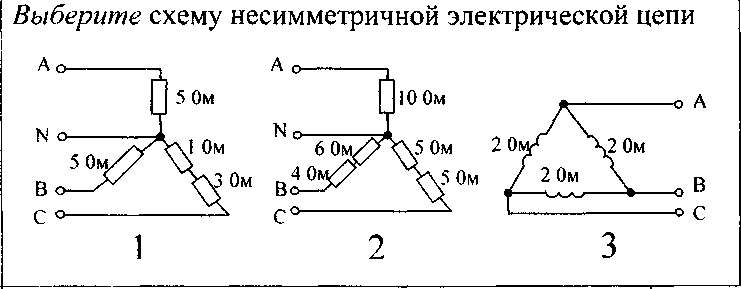 12315Решите задачу:Напряжения UA, UB, UC образуют трехфазную систему. Мгновенное значение напряжения UA выражается формулой UA = 314 sin ωt. Написать выражения для мгновенных значений UB и  UC Решите задачу:Напряжения UA, UB, UC образуют трехфазную систему. Мгновенное значение напряжения UA выражается формулой UA = 314 sin ωt. Написать выражения для мгновенных значений UB и  UC 1-2Максимальное количество баллов: 8Минимальное количество баллов:   5Максимальное количество баллов: 8Минимальное количество баллов:   5Тема 5. Электронные приборы и устройстваТема 5. Электронные приборы и устройстваТема 5. Электронные приборы и устройстваТема 5. Электронные приборы и устройства1Выпрямительные устройства – назначение, структурная схема, назначение каждого элемента. Изобразите схему однофазного однополупериодного выпрямителяВыпрямительные устройства – назначение, структурная схема, назначение каждого элемента. Изобразите схему однофазного однополупериодного выпрямителя2Максимальное количество баллов: 2Минимальное количество баллов:   2Максимальное количество баллов: 2Минимальное количество баллов:   2Тема 6. ТрансформаторыТема 6. ТрансформаторыТема 6. ТрансформаторыТема 6. Трансформаторы1Пользуясь справочной литературой, дайте краткую техническую характеристику трансформатору марки ТМ – 160/35. Определите его коэффициент трансформацииПользуясь справочной литературой, дайте краткую техническую характеристику трансформатору марки ТМ – 160/35. Определите его коэффициент трансформации1-3Максимальное количество баллов: 3Минимальное количество баллов:   1Максимальное количество баллов: 3Минимальное количество баллов:   1Тема 7. Электроизмерительные приборыТема 7. Электроизмерительные приборыТема 7. Электроизмерительные приборыТема 7. Электроизмерительные приборы1К какой измерительной системе относится данный измерительный механизм: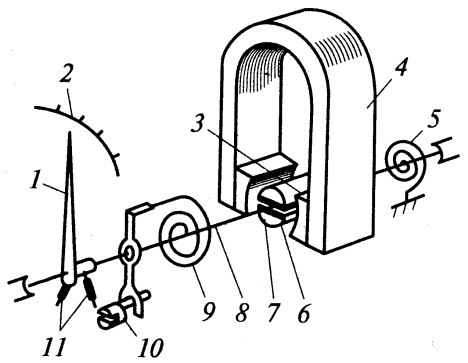 МагнитоэлектрическаяЭлектромагнитнаяИндукционная 12Опишите принцип действия измерительного механизма из задания 1Опишите принцип действия измерительного механизма из задания 11-2Максимальное количество баллов: 3Минимальное количество баллов:  1Максимальное количество баллов: 3Минимальное количество баллов:  1Тема 8. Электрические машины и аппаратыТема 8. Электрические машины и аппаратыТема 8. Электрические машины и аппаратыТема 8. Электрические машины и аппараты1 Пользуясь справочной литературой, дайте краткую характеристику двигателю марки СД2Пользуясь справочной литературой, дайте краткую характеристику двигателю марки СД222Пользуясь справочной литературой, дайте краткую техническую характеристику аппаратуА3160Пользуясь справочной литературой, дайте краткую техническую характеристику аппаратуА31602Максимальное количество баллов: 4Минимальное количество баллов:  4Максимальное количество баллов: 4Минимальное количество баллов:  4ИТОГО:Максимальное количество баллов: 44Минимальное количество баллов:  31ИТОГО:Максимальное количество баллов: 44Минимальное количество баллов:  31КРИТЕРИИ ОЦЕНКИ:0 – 22 балла         – «неудовлетворительно»23 – 31 балла       – «удовлетворительно»32 – 36 баллов   – «хорошо»37 – 44 баллов – «отлично»КРИТЕРИИ ОЦЕНКИ:0 – 22 балла         – «неудовлетворительно»23 – 31 балла       – «удовлетворительно»32 – 36 баллов   – «хорошо»37 – 44 баллов – «отлично»№ п/пВопросВарианты ответаБалл Тема 1. Электрические цепи постоянного токаТема 1. Электрические цепи постоянного токаТема 1. Электрические цепи постоянного токаТема 1. Электрические цепи постоянного тока1Установите соответствие:1. 1-1, 2-2, 3-3, 4-42. 1-6, 2-5, 3-4, 4-53. 1-2, 2-3, 3-4, 5-64. 1-4, 2-2, 3-6, 4-31Выберите один правильный ответВыберите один правильный ответВыберите один правильный ответ2Зависимость между какими величинами устанавливает закон Ома для полной цепи?между током и напряжениеммежду током, напряжением и сопротивлениеммежду током, напряжением, сопротивлением и ЭДСмежду сопротивлением и током13Для приведенного узла выражение по первому закону Кирхгофа имеет вид:I1 + I2 + I3 + I4 + I5 + I6 = 0I1 – I2 – I3 + I4 + I5 – - I6 = 0–I1 + I2 + I3 – I4 – I5 + I6 = 0– I1 – I2 – I3 – I4 – I5 – I6 = 024Решите задачу:Электропаяльник, включенный в сеть с напряжением 220 В, потребляет ток 0,5 А. Определить сопротивление электропаяльника.440 Ом110 Ом0,002 Ом220 Ом2 - 35Для контура  2  выражение по второму закону Кирхгофа имеет вид:I1R1 + I2R2 + I2R3 + I1R4 = E1 + E2I2R2 + I2R3 – I3R7 – I3R6 – I3R5 = 0I2R2 + I2R3 – I3R7 – I3R6 – I3R5 =  E2 – E1– I2R3 – I2R2 – I1R1 – I1R4 = - E1 + E226Решите задачу:На цоколе лампы накаливания написано: 100 Вт, 220В. Определить сопротивление нити накаливания.484 мкОм484 кОм484Ом484 мОм2 - 37R1 = 10 Ом                 R3 = 15 Ом           R2 = 20 Ом                 R4 =  5 Ом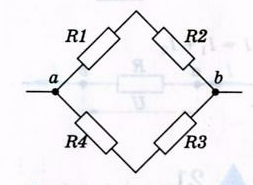 Для приведенной схемы определите суммарное сопротивление12 Ом50 Ом10 Ом12 Ом2 - 3Максимальное количество баллов: 15Минимальное количество баллов:  12Максимальное количество баллов: 15Минимальное количество баллов:  12Тема 2. Магнитные цепиТема 2. Магнитные цепиТема 2. Магнитные цепиТема 2. Магнитные цепи1Аналогия между электрической и магнитной цепьюАналогия между электрической и магнитной цепью1 - 2Максимальное количество баллов: 2Минимальное количество баллов:  1Максимальное количество баллов: 2Минимальное количество баллов:  1Тема 3. Электрические цепи однофазного переменного токаТема 3. Электрические цепи однофазного переменного токаТема 3. Электрические цепи однофазного переменного токаТема 3. Электрические цепи однофазного переменного тока1Письменно ответьте на вопрос:В каких единицах системы СИ измеряются и как обозначаются:Активная мощность;Полное сопротивление;Индуктивность;Угловая частотаПисьменно ответьте на вопрос:В каких единицах системы СИ измеряются и как обозначаются:Активная мощность;Полное сопротивление;Индуктивность;Угловая частота12Решите задачу:Напишите выражение мгновенного тока, если напряжение  u = 100 sin ωt В, а сопротивление нагрузки  R = 25 Ом.Решите задачу:Напишите выражение мгновенного тока, если напряжение  u = 100 sin ωt В, а сопротивление нагрузки  R = 25 Ом.1-23Сила тока в цепи изменяется со временем по закону:        I = 2 cos 10 t. Чему равен период электрических колебаний? А. 2 с                Г. 5/π сБ. 10t с            Д. π/5 сВ. 10 с1-24Проволочная прямоугольная рамка вращается с постоянной скоростью в однородном магнитном поле. Какой из графиков соответствует зависимости эдс в рамке  от времени?А. Б. В. Г. 15Выберите векторную диаграмму, соответствующую резонансу напряженийА) Б) В) 1Максимальное количество баллов: 7Минимальное количество баллов:   5Максимальное количество баллов: 7Минимальное количество баллов:   5Тема 4. Трехфазный переменный токТема 4. Трехфазный переменный токТема 4. Трехфазный переменный токТема 4. Трехфазный переменный ток1Обмотки трехфазного генератора соединены треугольником. С чем соединено начало третьей обмотки?с нулевой точкойс концом третьей обмоткис концом первой обмоткис началом второй обмотки12Обмотки трехфазного генератора соединены звездой. С чем соединен конец первой обмотки?С нейтральной точкойС концом второй обмоткиС началом первой обмоткиС началом второй обмотки13Активная мощность, потребляемая трехфазной нагрузкой, Р = 800 Вт. Реактивная мощность Q = 600 Вт. Определить коэффициент мощности11,80,80,61-34Выберите схему несимметричной электрической цепи:12315Решите задачу:Напряжения UA, UB, UC образуют трехфазную систему. Мгновенное значение напряжения UA выражается формулой UA = 50 sin ωt. Написать выражения для мгновенных значений UB и  UC Решите задачу:Напряжения UA, UB, UC образуют трехфазную систему. Мгновенное значение напряжения UA выражается формулой UA = 50 sin ωt. Написать выражения для мгновенных значений UB и  UC 1-3Максимальное количество баллов: 8Минимальное количество баллов:   5Максимальное количество баллов: 8Минимальное количество баллов:   5Тема 5. Электронные приборы и устройстваТема 5. Электронные приборы и устройстваТема 5. Электронные приборы и устройстваТема 5. Электронные приборы и устройства1Инверторы, усилители – назначение, область применения, схемыИнверторы, усилители – назначение, область применения, схемы2Максимальное количество баллов: 2Минимальное количество баллов:   2Максимальное количество баллов: 2Минимальное количество баллов:   2Тема 6. ТрансформаторыТема 6. ТрансформаторыТема 6. ТрансформаторыТема 6. Трансформаторы1Пользуясь справочной литературой, дайте краткую техническую характеристику трансформатору марки ТСЗ – 1600/10. Определите его коэффициент трансформацииПользуясь справочной литературой, дайте краткую техническую характеристику трансформатору марки ТСЗ – 1600/10. Определите его коэффициент трансформации1-3Максимальное количество баллов: 3Минимальное количество баллов:   1Максимальное количество баллов: 3Минимальное количество баллов:   1Тема 7. Электроизмерительные приборыТема 7. Электроизмерительные приборыТема 7. Электроизмерительные приборыТема 7. Электроизмерительные приборы1К какой измерительной системе относится данный измерительный механизм: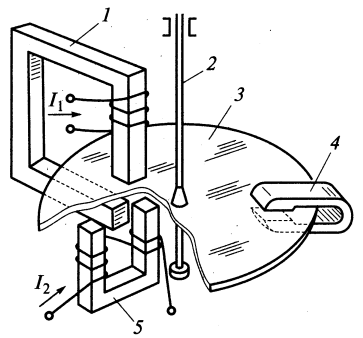 МагнитоэлектрическаяЭлектромагнитнаяИндукционная 12Опишите принцип действия измерительного механизма из задания 1Опишите принцип действия измерительного механизма из задания 11-2Максимальное количество баллов: 3Минимальное количество баллов:  1Максимальное количество баллов: 3Минимальное количество баллов:  1Тема 8. Электрические машины и аппаратыТема 8. Электрические машины и аппаратыТема 8. Электрические машины и аппаратыТема 8. Электрические машины и аппараты1 Пользуясь справочной литературой, дайте краткую характеристику двигателю марки П2Пользуясь справочной литературой, дайте краткую характеристику двигателю марки П222Пользуясь справочной литературой, дайте краткую техническую характеристику аппаратуАП50Пользуясь справочной литературой, дайте краткую техническую характеристику аппаратуАП502Максимальное количество баллов: 4Минимальное количество баллов:  4Максимальное количество баллов: 4Минимальное количество баллов:  4ИТОГО:Максимальное количество баллов: 44Минимальное количество баллов:  31ИТОГО:Максимальное количество баллов: 44Минимальное количество баллов:  31КРИТЕРИИ ОЦЕНКИ:0 – 22 балла         – «неудовлетворительно»23 – 31 балла       – «удовлетворительно»32 – 36 баллов   – «хорошо»37 – 44 баллов – «отлично»КРИТЕРИИ ОЦЕНКИ:0 – 22 балла         – «неудовлетворительно»23 – 31 балла       – «удовлетворительно»32 – 36 баллов   – «хорошо»37 – 44 баллов – «отлично»№ п/пВопросВарианты ответаБалл Тема 1. Электрические цепи постоянного токаТема 1. Электрические цепи постоянного токаТема 1. Электрические цепи постоянного токаТема 1. Электрические цепи постоянного тока1Установите соответствие:1-1, 2-2, 3-3, 4-41-6, 2-5, 3-4, 4-51-2, 2-3, 3-4, 5-61-4, 2-2, 3-6, 4-31Выберите один правильный ответВыберите один правильный ответВыберите один правильный ответ2Зависимость между какими величинами устанавливает закон Ома для участка цепи?между током и напряжениеммежду током, напряжением и сопротивлениеммежду сопротивлением и напряжениеммежду       сопротивлением и     током13Для приведенного узла выражение по первому закону Кирхгофа имеет вид:I1 + I2 + I3 + I4 + I5 + I6 = 0I1 – I2 – I3 + I4 + I5 – - I6 = 0–I1 + I2 + I3 – I4 – I5 + I6 = 0– I1 – I2 – I3 – I4 – I5 – I6 = 024Решите задачу:Электрическая лампочка включена в сеть напряжением 200 В. Какой ток будет проходить через лампочку, если сопротивление ее нити 250 Ом?0,8 А1,25 А50 А– 50 А2 - 35Для контура  2  выражение по второму закону Кирхгофа имеет вид:I1R1 + I2R2 + I2R3 + I1R4 = E1 + E2I2R2 + I2R3 – I3R7 – I3R6 – I3R5 = 0I2R2 + I2R3 – I3R7 – I3R6 – I3R5 =  E2 – E1– I2R3 – I2R2 – I1R1 – I1R4 = - E1 + E226Решите задачу:Определите мощность, потребляемую электрическим двигателем, если ток в цепи равен  6 А, и двигатель включен в сеть напряжением    220 В.1320 кВт1320 Вт1320 мВт1320 МВт2 - 37 R1 = 10 Ом           R4 =  5 Ом R2 = 20 Ом           R5 =  10 Ом R3 = 15 Ом     Для приведенной схемы определите суммарное сопротивление между зажимами А и В37,5  Ом60 Ом5 Ом40 Ом2 - 3Максимальное количество баллов: 15Минимальное количество баллов: 12Максимальное количество баллов: 15Минимальное количество баллов: 12Тема 2. Магнитные цепиТема 2. Магнитные цепиТема 2. Магнитные цепиТема 2. Магнитные цепиПисьменно ответьте на вопросы:Письменно ответьте на вопросы:Письменно ответьте на вопросы:1Что называется магнитной цепью? Классификация магнитных цепей.Что называется магнитной цепью? Классификация магнитных цепей.1 - 2Максимальное количество баллов: 2Минимальное количество баллов:   1Максимальное количество баллов: 2Минимальное количество баллов:   1Тема 3. Электрические цепи однофазного переменного токаТема 3. Электрические цепи однофазного переменного токаТема 3. Электрические цепи однофазного переменного токаТема 3. Электрические цепи однофазного переменного тока1Письменно ответьте на вопрос:В каких единицах системы СИ измеряются и как обозначаются:Период переменного тока;Частота переменного тока;Индуктивное сопротивление;Реактивная мощность.Письменно ответьте на вопрос:В каких единицах системы СИ измеряются и как обозначаются:Период переменного тока;Частота переменного тока;Индуктивное сопротивление;Реактивная мощность.12Решите задачу:Электродвижущая сила на зажимах генератора, измеренная осциллографом, имеет максимальное значение 217 В, синусоидальную форму, частоту 200 Гц и начальную фазу 2π/3. Напишите выражение для мгновенного значения ЭДС.Решите задачу:Электродвижущая сила на зажимах генератора, измеренная осциллографом, имеет максимальное значение 217 В, синусоидальную форму, частоту 200 Гц и начальную фазу 2π/3. Напишите выражение для мгновенного значения ЭДС.1-23Сила тока в цепи изменяется со временем по закону:                 I = 3 sin 20 t. Чему равна частота электрических колебаний? А. 3 Гц             Г. 10/π ГцБ. 20 Гц           Д. π/10 ГцВ. 20t Гц1-24Проволочная прямоугольная рамка вращается с постоянной скоростью в однородном магнитном поле. Какой из графиков соответствует зависимости силы тока в рамке от времени?А. Б. В. Г. 15Выберите векторную диаграмму, соответствующую резонансу напряженийА) Б) В) 1Максимальное количество баллов: 7Минимальное количество баллов:   5Максимальное количество баллов: 7Минимальное количество баллов:   5Тема 4. Трехфазный переменный токТема 4. Трехфазный переменный токТема 4. Трехфазный переменный токТема 4. Трехфазный переменный ток1Сколько соединительных проводов подходит к трехфазному генератору, обмотки которого соединены звездой?123412Обмотки трехфазного генератора соединены треугольником. С чем соединено начало второй обмотки?с нулевой точкойс началом первой обмоткис концом первой обмоткис концом второй обмотки13Полная мощность, потребляемая трехфазной нагрузкой, S = 1000 Вт. Реактивная мощность Q = 600 Вт. Определить коэффициент мощности11,80,80,61-34Выберите схему несимметричной электрической цепи:12315Решите задачу:Напряжения UA, UB, UC образуют трехфазную систему. Мгновенное значение напряжения UA выражается формулой UA = 314 sin ωt. Написать выражения для мгновенных значений UB и  UC Решите задачу:Напряжения UA, UB, UC образуют трехфазную систему. Мгновенное значение напряжения UA выражается формулой UA = 314 sin ωt. Написать выражения для мгновенных значений UB и  UC 1-2Максимальное количество баллов: 8Минимальное количество баллов:   5Максимальное количество баллов: 8Минимальное количество баллов:   5Тема 5. Электронные приборы и устройстваТема 5. Электронные приборы и устройстваТема 5. Электронные приборы и устройстваТема 5. Электронные приборы и устройства1Выпрямительные устройства – назначение, структурная схема, назначение каждого элемента. Изобразите схему однофазного однополупериодного выпрямителяВыпрямительные устройства – назначение, структурная схема, назначение каждого элемента. Изобразите схему однофазного однополупериодного выпрямителя2Максимальное количество баллов: 2Минимальное количество баллов:   2Максимальное количество баллов: 2Минимальное количество баллов:   2Тема 6. ТрансформаторыТема 6. ТрансформаторыТема 6. ТрансформаторыТема 6. Трансформаторы1Пользуясь справочной литературой, дайте краткую техническую характеристику трансформатору марки ТМ – 160/35. Определите его коэффициент трансформацииПользуясь справочной литературой, дайте краткую техническую характеристику трансформатору марки ТМ – 160/35. Определите его коэффициент трансформации1-3Максимальное количество баллов: 3Минимальное количество баллов:   1Максимальное количество баллов: 3Минимальное количество баллов:   1Тема 7. Электроизмерительные приборыТема 7. Электроизмерительные приборыТема 7. Электроизмерительные приборыТема 7. Электроизмерительные приборы1К какой измерительной системе относится данный измерительный механизм:МагнитоэлектрическаяЭлектромагнитнаяИндукционная 12Опишите принцип действия измерительного механизма из задания 1Опишите принцип действия измерительного механизма из задания 11-2Максимальное количество баллов: 3Минимальное количество баллов:  1Максимальное количество баллов: 3Минимальное количество баллов:  1Тема 8. Электрические машины и аппаратыТема 8. Электрические машины и аппаратыТема 8. Электрические машины и аппаратыТема 8. Электрические машины и аппараты1 Пользуясь справочной литературой, дайте краткую характеристику двигателю марки СД2Пользуясь справочной литературой, дайте краткую характеристику двигателю марки СД222Пользуясь справочной литературой, дайте краткую техническую характеристику аппаратуА3160Пользуясь справочной литературой, дайте краткую техническую характеристику аппаратуА31602Максимальное количество баллов: 4Минимальное количество баллов:  4Максимальное количество баллов: 4Минимальное количество баллов:  4ИТОГО:Максимальное количество баллов: 44Минимальное количество баллов:  31ИТОГО:Максимальное количество баллов: 44Минимальное количество баллов:  31КРИТЕРИИ ОЦЕНКИ:0 – 22 балла         – «неудовлетворительно»23 – 31 балла       – «удовлетворительно»32 – 36 баллов   – «хорошо»37 – 44 баллов – «отлично»КРИТЕРИИ ОЦЕНКИ:0 – 22 балла         – «неудовлетворительно»23 – 31 балла       – «удовлетворительно»32 – 36 баллов   – «хорошо»37 – 44 баллов – «отлично»№ п/пВопросВарианты ответаБалл Тема 1. Электрические цепи постоянного токаТема 1. Электрические цепи постоянного токаТема 1. Электрические цепи постоянного токаТема 1. Электрические цепи постоянного тока1Установите соответствие:1. 1-1, 2-2, 3-3, 4-42. 1-6, 2-5, 3-4, 4-53. 1-2, 2-3, 3-4, 5-64. 1-4, 2-2, 3-6, 4-31Выберите один правильный ответВыберите один правильный ответВыберите один правильный ответ2Зависимость между какими величинами устанавливает закон Ома для полной цепи?между током и напряжениеммежду током, напряжением и сопротивлениеммежду током, напряжением, сопротивлением и ЭДСмежду сопротивлением и током13Для приведенного узла выражение по первому закону Кирхгофа имеет вид:I1 + I2 + I3 + I4 + I5 + I6 = 0I1 – I2 – I3 + I4 + I5 – - I6 = 0–I1 + I2 + I3 – I4 – I5 + I6 = 0– I1 – I2 – I3 – I4 – I5 – I6 = 024Решите задачу:Электропаяльник, включенный в сеть с напряжением 220 В, потребляет ток 0,5 А. Определить сопротивление электропаяльника.440 Ом110 Ом0,002 Ом220 Ом2 - 35Для контура  2  выражение по второму закону Кирхгофа имеет вид:I1R1 + I2R2 + I2R3 + I1R4 = E1 + E2I2R2 + I2R3 – I3R7 – I3R6 – I3R5 = 0I2R2 + I2R3 – I3R7 – I3R6 – I3R5 =  E2 – E1– I2R3 – I2R2 – I1R1 – I1R4 = - E1 + E226Решите задачу:На цоколе лампы накаливания написано: 100 Вт, 220В. Определить сопротивление нити накаливания.484 мкОм484 кОм484Ом484 мОм2 - 37R1 = 10 Ом                 R3 = 15 Ом           R2 = 20 Ом                 R4 =  5 ОмДля приведенной схемы определите суммарное сопротивление12 Ом50 Ом10 Ом12 Ом2 - 3Максимальное количество баллов: 15Минимальное количество баллов:  12Максимальное количество баллов: 15Минимальное количество баллов:  12Тема 2. Магнитные цепиТема 2. Магнитные цепиТема 2. Магнитные цепиТема 2. Магнитные цепи1Аналогия между электрической и магнитной цепьюАналогия между электрической и магнитной цепью1 - 2Максимальное количество баллов: 2Минимальное количество баллов:  1Максимальное количество баллов: 2Минимальное количество баллов:  1Тема 3. Электрические цепи однофазного переменного токаТема 3. Электрические цепи однофазного переменного токаТема 3. Электрические цепи однофазного переменного токаТема 3. Электрические цепи однофазного переменного тока1Письменно ответьте на вопрос:В каких единицах системы СИ измеряются и как обозначаются:Активная мощность;Полное сопротивление;Индуктивность;Угловая частотаПисьменно ответьте на вопрос:В каких единицах системы СИ измеряются и как обозначаются:Активная мощность;Полное сопротивление;Индуктивность;Угловая частота12Решите задачу:Напишите выражение мгновенного тока, если напряжение  u = 100 sin ωt В, а сопротивление нагрузки  R = 25 Ом.Решите задачу:Напишите выражение мгновенного тока, если напряжение  u = 100 sin ωt В, а сопротивление нагрузки  R = 25 Ом.1-23Сила тока в цепи изменяется со временем по закону:        I = 2 cos 10 t. Чему равен период электрических колебаний? А. 2 с                Г. 5/π сБ. 10t с            Д. π/5 сВ. 10 с1-24Проволочная прямоугольная рамка вращается с постоянной скоростью в однородном магнитном поле. Какой из графиков соответствует зависимости эдс в рамке  от времени?А. Б. В. Г. 15Выберите векторную диаграмму, соответствующую резонансу напряженийА) Б) В) 1Максимальное количество баллов: 7Минимальное количество баллов:   5Максимальное количество баллов: 7Минимальное количество баллов:   5Тема 4. Трехфазный переменный токТема 4. Трехфазный переменный токТема 4. Трехфазный переменный токТема 4. Трехфазный переменный ток1Обмотки трехфазного генератора соединены треугольником. С чем соединено начало третьей обмотки?с нулевой точкойс концом третьей обмоткис концом первой обмоткис началом второй обмотки12Обмотки трехфазного генератора соединены звездой. С чем соединен конец первой обмотки?С нейтральной точкойС концом второй обмоткиС началом первой обмоткиС началом второй обмотки13Активная мощность, потребляемая трехфазной нагрузкой, Р = 800 Вт. Реактивная мощность Q = 600 Вт. Определить коэффициент мощности11,80,80,61-34Выберите схему несимметричной электрической цепи:12315Решите задачу:Напряжения UA, UB, UC образуют трехфазную систему. Мгновенное значение напряжения UA выражается формулой UA = 50 sin ωt. Написать выражения для мгновенных значений UB и  UC Решите задачу:Напряжения UA, UB, UC образуют трехфазную систему. Мгновенное значение напряжения UA выражается формулой UA = 50 sin ωt. Написать выражения для мгновенных значений UB и  UC 1-3Максимальное количество баллов: 8Минимальное количество баллов:   5Максимальное количество баллов: 8Минимальное количество баллов:   5Тема 5. Электронные приборы и устройстваТема 5. Электронные приборы и устройстваТема 5. Электронные приборы и устройстваТема 5. Электронные приборы и устройства1Инверторы, усилители – назначение, область применения, схемыИнверторы, усилители – назначение, область применения, схемы2Максимальное количество баллов: 2Минимальное количество баллов:   2Максимальное количество баллов: 2Минимальное количество баллов:   2Тема 6. ТрансформаторыТема 6. ТрансформаторыТема 6. ТрансформаторыТема 6. Трансформаторы1Пользуясь справочной литературой, дайте краткую техническую характеристику трансформатору марки ТСЗ – 1600/10. Определите его коэффициент трансформацииПользуясь справочной литературой, дайте краткую техническую характеристику трансформатору марки ТСЗ – 1600/10. Определите его коэффициент трансформации1-3Максимальное количество баллов: 3Минимальное количество баллов:   1Максимальное количество баллов: 3Минимальное количество баллов:   1Тема 7. Электроизмерительные приборыТема 7. Электроизмерительные приборыТема 7. Электроизмерительные приборыТема 7. Электроизмерительные приборы1К какой измерительной системе относится данный измерительный механизм:МагнитоэлектрическаяЭлектромагнитнаяИндукционная 12Опишите принцип действия измерительного механизма из задания 1Опишите принцип действия измерительного механизма из задания 11-2Максимальное количество баллов: 3Минимальное количество баллов:  1Максимальное количество баллов: 3Минимальное количество баллов:  1Тема 8. Электрические машины и аппаратыТема 8. Электрические машины и аппаратыТема 8. Электрические машины и аппаратыТема 8. Электрические машины и аппараты1 Пользуясь справочной литературой, дайте краткую характеристику двигателю марки П2Пользуясь справочной литературой, дайте краткую характеристику двигателю марки П222Пользуясь справочной литературой, дайте краткую техническую характеристику аппаратуАП50Пользуясь справочной литературой, дайте краткую техническую характеристику аппаратуАП502Максимальное количество баллов: 4Минимальное количество баллов:  4Максимальное количество баллов: 4Минимальное количество баллов:  4ИТОГО:Максимальное количество баллов: 44Минимальное количество баллов:  31ИТОГО:Максимальное количество баллов: 44Минимальное количество баллов:  31КРИТЕРИИ ОЦЕНКИ:0 – 22 балла         – «неудовлетворительно»23 – 31 балла       – «удовлетворительно»32 – 36 баллов   – «хорошо»37 – 44 баллов – «отлично»КРИТЕРИИ ОЦЕНКИ:0 – 22 балла         – «неудовлетворительно»23 – 31 балла       – «удовлетворительно»32 – 36 баллов   – «хорошо»37 – 44 баллов – «отлично»№ п/пВопросВарианты ответаБалл Тема 1. Электрические цепи постоянного токаТема 1. Электрические цепи постоянного токаТема 1. Электрические цепи постоянного токаТема 1. Электрические цепи постоянного тока1Установите соответствие:1-1, 2-2, 3-3, 4-41-6, 2-5, 3-4, 4-51-2, 2-3, 3-4, 5-61-4, 2-2, 3-6, 4-31Выберите один правильный ответВыберите один правильный ответВыберите один правильный ответ2Зависимость между какими величинами устанавливает закон Ома для участка цепи?между током и напряжениеммежду током, напряжением и сопротивлениеммежду сопротивлением и напряжениеммежду       сопротивлением и     током13Для приведенного узла выражение по первому закону Кирхгофа имеет вид:I1 + I2 + I3 + I4 + I5 + I6 = 0I1 – I2 – I3 + I4 + I5 – - I6 = 0–I1 + I2 + I3 – I4 – I5 + I6 = 0– I1 – I2 – I3 – I4 – I5 – I6 = 024Решите задачу:Электрическая лампочка включена в сеть напряжением 200 В. Какой ток будет проходить через лампочку, если сопротивление ее нити 250 Ом?0,8 А1,25 А50 А– 50 А2 - 35Для контура  2  выражение по второму закону Кирхгофа имеет вид:I1R1 + I2R2 + I2R3 + I1R4 = E1 + E2I2R2 + I2R3 – I3R7 – I3R6 – I3R5 = 0I2R2 + I2R3 – I3R7 – I3R6 – I3R5 =  E2 – E1– I2R3 – I2R2 – I1R1 – I1R4 = - E1 + E226Решите задачу:Определите мощность, потребляемую электрическим двигателем, если ток в цепи равен  6 А, и двигатель включен в сеть напряжением    220 В.1320 кВт1320 Вт1320 мВт1320 МВт2 - 37 R1 = 10 Ом           R4 =  5 Ом R2 = 20 Ом           R5 =  10 Ом R3 = 15 Ом     Для приведенной схемы определите суммарное сопротивление между зажимами А и В37,5  Ом60 Ом5 Ом40 Ом2 - 3Максимальное количество баллов: 15Минимальное количество баллов: 12Максимальное количество баллов: 15Минимальное количество баллов: 12Тема 2. Магнитные цепиТема 2. Магнитные цепиТема 2. Магнитные цепиТема 2. Магнитные цепиПисьменно ответьте на вопросы:Письменно ответьте на вопросы:Письменно ответьте на вопросы:1Что называется магнитной цепью? Классификация магнитных цепей.Что называется магнитной цепью? Классификация магнитных цепей.1 - 2Максимальное количество баллов: 2Минимальное количество баллов:   1Максимальное количество баллов: 2Минимальное количество баллов:   1Тема 3. Электрические цепи однофазного переменного токаТема 3. Электрические цепи однофазного переменного токаТема 3. Электрические цепи однофазного переменного токаТема 3. Электрические цепи однофазного переменного тока1Письменно ответьте на вопрос:В каких единицах системы СИ измеряются и как обозначаются:Период переменного тока;Частота переменного тока;Индуктивное сопротивление;Реактивная мощность.Письменно ответьте на вопрос:В каких единицах системы СИ измеряются и как обозначаются:Период переменного тока;Частота переменного тока;Индуктивное сопротивление;Реактивная мощность.12Решите задачу:Электродвижущая сила на зажимах генератора, измеренная осциллографом, имеет максимальное значение 217 В, синусоидальную форму, частоту 200 Гц и начальную фазу 2π/3. Напишите выражение для мгновенного значения ЭДС.Решите задачу:Электродвижущая сила на зажимах генератора, измеренная осциллографом, имеет максимальное значение 217 В, синусоидальную форму, частоту 200 Гц и начальную фазу 2π/3. Напишите выражение для мгновенного значения ЭДС.1-23Сила тока в цепи изменяется со временем по закону:                 I = 3 sin 20 t. Чему равна частота электрических колебаний? А. 3 Гц             Г. 10/π ГцБ. 20 Гц           Д. π/10 ГцВ. 20t Гц1-24Проволочная прямоугольная рамка вращается с постоянной скоростью в однородном магнитном поле. Какой из графиков соответствует зависимости силы тока в рамке от времени?А. Б. В. Г. 15Выберите векторную диаграмму, соответствующую резонансу напряженийА) Б) В) 1Максимальное количество баллов: 7Минимальное количество баллов:   5Максимальное количество баллов: 7Минимальное количество баллов:   5Тема 4. Трехфазный переменный токТема 4. Трехфазный переменный токТема 4. Трехфазный переменный токТема 4. Трехфазный переменный ток1Сколько соединительных проводов подходит к трехфазному генератору, обмотки которого соединены звездой?123412Обмотки трехфазного генератора соединены треугольником. С чем соединено начало второй обмотки?с нулевой точкойс началом первой обмоткис концом первой обмоткис концом второй обмотки13Полная мощность, потребляемая трехфазной нагрузкой, S = 1000 Вт. Реактивная мощность Q = 600 Вт. Определить коэффициент мощности11,80,80,61-34Выберите схему несимметричной электрической цепи:12315Решите задачу:Напряжения UA, UB, UC образуют трехфазную систему. Мгновенное значение напряжения UA выражается формулой UA = 314 sin ωt. Написать выражения для мгновенных значений UB и  UC Решите задачу:Напряжения UA, UB, UC образуют трехфазную систему. Мгновенное значение напряжения UA выражается формулой UA = 314 sin ωt. Написать выражения для мгновенных значений UB и  UC 1-2Максимальное количество баллов: 8Минимальное количество баллов:   5Максимальное количество баллов: 8Минимальное количество баллов:   5Тема 5. Электронные приборы и устройстваТема 5. Электронные приборы и устройстваТема 5. Электронные приборы и устройстваТема 5. Электронные приборы и устройства1Выпрямительные устройства – назначение, структурная схема, назначение каждого элемента. Изобразите схему однофазного однополупериодного выпрямителяВыпрямительные устройства – назначение, структурная схема, назначение каждого элемента. Изобразите схему однофазного однополупериодного выпрямителя2Максимальное количество баллов: 2Минимальное количество баллов:   2Максимальное количество баллов: 2Минимальное количество баллов:   2Тема 6. ТрансформаторыТема 6. ТрансформаторыТема 6. ТрансформаторыТема 6. Трансформаторы1Пользуясь справочной литературой, дайте краткую техническую характеристику трансформатору марки ТМ – 160/35. Определите его коэффициент трансформацииПользуясь справочной литературой, дайте краткую техническую характеристику трансформатору марки ТМ – 160/35. Определите его коэффициент трансформации1-3Максимальное количество баллов: 3Минимальное количество баллов:   1Максимальное количество баллов: 3Минимальное количество баллов:   1Тема 7. Электроизмерительные приборыТема 7. Электроизмерительные приборыТема 7. Электроизмерительные приборыТема 7. Электроизмерительные приборы1К какой измерительной системе относится данный измерительный механизм:МагнитоэлектрическаяЭлектромагнитнаяИндукционная 12Опишите принцип действия измерительного механизма из задания 1Опишите принцип действия измерительного механизма из задания 11-2Максимальное количество баллов: 3Минимальное количество баллов:  1Максимальное количество баллов: 3Минимальное количество баллов:  1Тема 8. Электрические машины и аппаратыТема 8. Электрические машины и аппаратыТема 8. Электрические машины и аппаратыТема 8. Электрические машины и аппараты1 Пользуясь справочной литературой, дайте краткую характеристику двигателю марки СД2Пользуясь справочной литературой, дайте краткую характеристику двигателю марки СД222Пользуясь справочной литературой, дайте краткую техническую характеристику аппаратуА3160Пользуясь справочной литературой, дайте краткую техническую характеристику аппаратуА31602Максимальное количество баллов: 4Минимальное количество баллов:  4Максимальное количество баллов: 4Минимальное количество баллов:  4ИТОГО:Максимальное количество баллов: 44Минимальное количество баллов:  31ИТОГО:Максимальное количество баллов: 44Минимальное количество баллов:  31КРИТЕРИИ ОЦЕНКИ:0 – 22 балла         – «неудовлетворительно»23 – 31 балла       – «удовлетворительно»32 – 36 баллов   – «хорошо»37 – 44 баллов – «отлично»КРИТЕРИИ ОЦЕНКИ:0 – 22 балла         – «неудовлетворительно»23 – 31 балла       – «удовлетворительно»32 – 36 баллов   – «хорошо»37 – 44 баллов – «отлично»